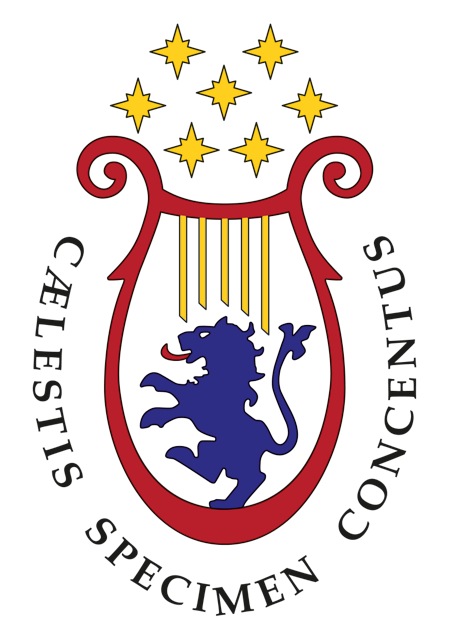 CONSERVATORIO DI MUSICA“LUCA MARENZIO” BRESCIACorsi di Diploma Accademico di II Livello (BIENNI) – PROGRAMMI DI STUDIO E D’ESAMEProf. BIANCHI RICCARDO			riccardo.bianchi@conservatorio.brescia.it	COMJ/02Prassi Esecutive e Repertori IESAME3 chord/melody a scelta della commissione su brani del repertorio moderno (Monk, Evans, Mingus, Coleman, Henderson, Corea, Shorter, Hancock. ecc)esecuzione di 3 assoli a scelta della commissione su brani del repertorio modernotrascrizione ed esecuzione di un assolo a scelta del candidato.preparazione ed esecuzione di un assolo scritto dal candidatoesecuzione di una composizione del candidato con eventuale chord/melody assolo e accompagnamentoesecuzione di un brano con tempo dispari o con cambi di tempoesecuzione di esercizi e studi presi da questa bibliografiaBarry Galbraith jazz guitar study seriesFrank Gambale  Improvising Made EasierJerry Bergonzi  Developing A Jazz LanguageJoe Diorio Modern Sounds for GuitarBarry Finnerty The Serious Practice BookVol.I/IIPrassi Esecutive e Repertori IIESAMEIl programma d'esame presenterà un repertorio monografico su un musicista appartenente alla moderna storia del Jazz, anche non chitarrista, di cui presentare le composizioni, analizzarne il contenuto musicale e organizzarne la performance nella formazione scelta.CHITARRA JAZZBiennale – Biennio di chitarra jazzTIpologia formativaTipologia insegnamentoFrequenza minimaOre/annoCFA/annoValutazioneCaratterizzanteIndividuale2/3 3018E